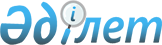 Солтүстік Қазақстан облысы Айыртау ауданы бойынша сайлау учаскелерін құру туралы
					
			Күшін жойған
			
			
		
					Солтүстік Қазақстан облысы Айыртау ауданы әкімінің 2011 жылғы 18 қарашадағы N 29 шешімі. Солтүстік Қазақстан облысының Әділет департаментінде 2011 жылғы 22 қарашада N 13-3-144 тіркелді. Күші жойылды - Солтүстік Қазақстан облысы Айыртау ауданының әкімінің 2014 жылғы 23 қаңтардағы N 1 шешімі      Ескерту. Күші жойылды - Солтүстік Қазақстан облысы Айыртау ауданының әкімінің 23.01.2014 N 1 шешімімен

      Қазақстан Республикасының 1995 жылғы 28 қыркүйектегі «Қазақстан Республикасындағы сайлау туралы» № 2464 Конституциялық Заңының 23-бабының 1, 2-тармақтарына, Қазақстан Республикасының 2001 жылғы 23 қаңтардағы «Қазақстан Республикасындағы жергілікті мемлекеттік басқару және өзін-өзі басқару туралы» № 148 Заңының 33-бабының 2-тармағына сәйкес, Айыртау ауданының әкімі ШЕШТІ:



      1. Айыртау ауданы бойынша қосымшаға сәйкес 74 сайлау учаскесі құрылсын.



      2. Осы шешімнің орындалуын бақылау аудан әкімі аппаратының басшысы А.Ғ.Махметовке жүктелсін.



      3. Осы шешім бұқаралық ақпарат құралдарында алғашқы ресми жарияланған күнінен бастап он күнтізбелік күн өткеннен кейін қолданысқа енгізіледі және 2011 жылғы 18 қарашадан бастап пайда болған құқықтық қатынастарға таралады.      Аудан әкімінің м.а.                        Б. Рақымов      Келісілді:      Айыртау аудандық

      аумақтық сайлау

      комиссияның төрағасы                       Е. Мерғасымов

      (АААСК)                                    2011 жылғы 18 қараша

Солтүстік Қазақстан облысы

Айыртау ауданы әкімінің

2011 жылғы 18 қарашадағы

№ 29 шешіміне қосымша Айыртау ауданы бойынша сайлау учаскелері      1. № 1 сайлау учаскесі 

      Сайлау учаскесінің орналасқан жері: Айыртау селосы, Айыртау орта мектебінің ғимараты, тел. 8(71533) 5-29-98; сайлау учаскесінің шекарасы:

      Айыртау селосы, «Шалқар-Су» шипажайы 

      2. № 2 сайлау учаскесі 

      Сайлау учаскесінің орналасқан жері: Орловка селосы, Орловка бастауыш мектебінің ғимараты, тел. 8(71533) 5-19-60; сайлау учаскесінің шекарасы:

      Орловка селосы, Қопа селосы

      3. № 4 сайлау учаскесі 

      Сайлау учаскесінің орналасқан жері: Саумалкөл селосы, Айыртау орталық аудандық ауруханасының ғимараты, тел. 8(71533) 2-00-35 (келісім бойынша); сайлау учаскесінің шекарасы:

      Саумалкөл селосы Молодежный, Дружба, Совхозный, Центральный, Березовый, Трудовой көшелері, үйлердің нөмірлері 1,2,1а, 2а, 3, 4, Тенистый, Светлый.

      4. № 5 сайлау учаскесі 

      Сайлау учаскесінің орналасқан жері: Воскресеновка селосы, Воскресеновка негізгі мектебінің ғимараты, тел. 8(71533) 5-11-22; сайлау учаскесінің шекарасы:

      Воскресеновка селосы

      5. № 6 сайлау учаскесі 

      Сайлау учаскесінің орналасқан жері: Красногорка селосы, Айыртау жүйкеневрологиялық интернатының ғимараты, тел. 8(71533) 2-11-06 (келісім бойынша); сайлау учаскесінің шекарасы:

      Красногорка селосы, Айыртау жүйкеневрологиялық интернаты

      6. № 7 сайлау учаскесі 

      Сайлау учаскесінің орналасқан жері: Галицино селосы, Пышный бастауыш мектебінің ғимараты, тел. 8(71533) 5-40-93; сайлау учаскесінің шекарасы:

      Галицино селосы

      7. № 8 сайлау учаскесі 

      Сайлау учаскесінің орналасқан жері: Айыртауское селосы, «Көкшетау» мемлекеттік ұлттық табиғи паркі мемлекеттік мекемесінің Айыртау бөлімшесінің ғимараты, тел. 8(71533) 5-27-08 (келісім бойынша); сайлау учаскесінің шекарасы:

      Айыртауское селосы, Кругловка селосы

      8. № 9 сайлау учаскесі 

      Сайлау учаскесінің орналасқан жері: Елецкое селосы, Елецкий орта мектебінің ғимараты, тел. 8(71533) 2-96-73; сайлау учаскесінің шекарасы:

      Елецкое селосы, Колесниковка селосы, Междуозерный селосы

      9. № 12 сайлау учаскесі 

      Сайлау учаскесінің орналасқан жері: Саумалкөл селосы, А.Сері көшесі, Ақан Сері атындағы мәдениет үйінің ғимараты, тел. 8 (715-33) 2-05-62; сайлау учаскесінің шекарасы:

      Саумалкөл селосы, көшелер: Достық – үйлердің нөмірі: 1., 3., 5., 7., 8., 9., 10., 11., 12., 13., 14., 17., 18., 19., 20., 21., 22., 23., 25., 26., 27., 28., 29., 31., 32., 36., 38., 40., 42., 44., 50., Ш.Уәлиханов, Л.Чайкина, Конституция, Кенесары, Ақан- Сері, М.Янко үйлердің нөмірі 1., 2., 3., 4., 5., 6., 7., 8., 9., 10., 11., 12., 13., 14., 15., 16., 17., 18., 20., 21., 22., 23., 24., 25., 28., 30., 32., 34., 37., 38., 39., 41., 43., 44., 45.. 47., 48., 49., 53., 55., 56., 57., 58., 59., 60., 61., 62., 63., 64., 65., 66., 67., 68., 69., 71., 72., 73., 74., 75., 76., 80., 81., 82., 83., 84., 85., 86., 87., 88., 90., 91., 92., 93., 94., 95., 96., 97., 98., 99., 100., 101., 102., 103., 104., 105., 106., 107., 108., 109., 110., 111.,113., 114., 115., 117, 119., 121., 123., 125., 126., 127., 129., Орынбай, Учительская, Лермонтов, Некрасов, Матросов, Құсайынов, Ементаев, Кенжетаев, Сыздықов, Жәпек батыр, Д. Бедный, Т. Боқанов, М.Горький, Хайыров, Асеев, Жамбыл, Абылай хан

      10. № 13 сайлау учаскесі

      Сайлау учаскесінің орналасқан жері: Саумалкөл селосы, МКР, здание Саумалкөл № 2 мектеп-гимназиясының ғимараты, тел. 8 (715-33) 2-28-48; сайлау учаскесінің шекарасы:

      Саумалкөл селосы, МКР үйлердің нөмірі 3., 4., 8., 9., 18., 19., 24., 43., 46., 47., 48., 52., 53., 55.,56., 75., 78, Полевая, Гоголь, Скнарев, Әуелбеков, Мұқанов, Губарьков, Степная, Пушкин, Королев көшелері

      11. № 14 сайлау учаскесі

      Сайлау учаскесінің орналасқан жері: Саумалкөл селосы, М. Янко көшесі, Саумалкөл бастауыш мектебі, тел. 8 (715-33) 2-77-34; сайлау учаскесінің шекарасы:

      Саумалкөл селосы Панфилов, Мир, Профессиональная, ПТШ № 7, Юбилейная, Новая, Дмитриев, Чепрасов, Зеленая, Литвинов, Чехов, Больничная, Забелкин, Умышев, Макаренко, Ильин, Садовая, М. Янко үйлердің нөмірі 118., 120., 122., 124., 126., 131., 135., 137., 139., 141., 143., 144., 145., 147., 149., 151., 153., 155., 157., 159., 163., 169., 171., 173., 175., 177., 179., 181., 183., 185., 187., 189., 191., 193., 195., Энергетиктер, Лесная

      12. № 15 сайлау учаскесі

      Сайлау учаскесінің орналасқан жері: Саумалкөл селосы, Железнодорожная көшесі, қазақ орта мектебінің ғимараты, тел. 8 (715-33) 2-13-78; сайлау учаскесінің шекарасы:

      Саумалкөл селосы көшелер: Достық - үйлердің нөмірі 56., 57., 58., 59., 60., 61., 62., 66., 68., 72.,

      Строительная, Интернациональная, Элеваторная, Набережная, СПТУ – 4, Железнодорожная, Горем – 22, Приозерная, ДСУ – 75

      13. № 16 сайлау учаскесі

      Сайлау учаскесінің орналасқан жері: Новоукраинка селосы, Рудный орта мектебінің ғимараты, тел. 8 (715-33) 2-91-22; сайлау учаскесінің шекарасы:

      Новоукраинка селосы

      14. № 17 сайлау учаскесі

      Сайлау учаскесінің орналасқан жері: Новоукраинка селосы, әскери бөлімнің ғимараты, тел. 8 (715-33) 2-03-53; сайлау учаскесінің шекарасы:

      әскери бөлім

      15. № 18 сайлау учаскесі

      Сайлау учаскесінің орналасқан жері: Антоновка селосы, Антоновка орта мектебінің ғимараты, тел. 8 (715-33) 2-61-83; сайлау учаскесінің шекарасы:

      Антоновка селосы, Уголки станциясы

      16. № 19 сайлау учаскесі

      Сайлау учаскесінің орналасқан жері: Комаровка селосы, Комаровка негізгі мектебінің ғимараты, тел. 8 (715-33) 5-18-51; сайлау учаскесінің шекарасы:

      Комаровка селосы

      17. № 20 сайлау учаскесі

      Сайлау учаскесінің орналасқан жері: Ақан – Сері ауылы, Ақан Сері атындағы бастауыш мектептің ғимараты, тел. 8 (715-33) 5-14-79; сайлау учаскесінің шекарасы:

      аул им. Ақан–Сері ауылы

      18. № 21 сайлау учаскесі

      Сайлау учаскесінің орналасқан жері:село Лавровка, Лавровка орта мектебінің ғимараты, тел. 8 (715-33) 5-29-90; сайлау учаскесінің шекарасы:

      Лавровка селосы

      19. № 22 сайлау учаскесі

      Сайлау учаскесінің орналасқан жері: Жұмысшы селосы, Заря орта мектебінің ғимараты, тел. 8 (715-33) 5-24-04; сайлау учаскесінің шекарасы:

      Жұмысшы селосы, Заря селосы, Теренкөл селосы

      20. № 24 сайлау учаскесі

      Сайлау учаскесінің орналасқан жері: Карасевка селосы, Карасевка орта мектебінің ғимараты, тел. 8 (715-33)2-56-23; сайлау учаскесінің шекарасы:

      Карасевка селосы

      21. № 25 сайлау учаскесі

      Сайлау учаскесінің орналасқан жері: Құмтөккен селосы, Қызыәскер орта мектебінің ғимараты, тел. 8 (715-33) 5-45-38; сайлау учаскесінің шекарасы:

      Құмтөккен селосы, Орлиногорское селосы

      22. № 26 сайлау учаскесі

      Сайлау учаскесінің орналасқан жері: Үкілі Ыбырай ауылы, Өскен негізгі мектебінің ғимараты, тел. 8 (715-33) 5-45-86; сайлау учаскесінің шекарасы:

      Үкілі Ыбырай ауылы

      23. № 27 сайлау учаскесі

      Сайлау учаскесінің орналасқан жері: Бірлестік селосы, Бірлестік орта мектебінің ғимараты, тел. 8 (715-33) 5-40-38; сайлау учаскесінің шекарасы:

      Бірлестік селосы

      24. № 28 сайлау учаскесі

      Сайлау учаскесінің орналасқан жері: Казанка селосы, Казанка орта мектебінің ғимараты, тел. 8 (715-33) 2-31-87; сайлау учаскесінің шекарасы:

      Казанка селосы

      25. № 29 сайлау учаскесі

      Сайлау учаскесінің орналасқан жері: селосы Бұрлық, Бұрлық бастауыш мектебінің ғимараты, тел. 8 (715-33) 5-16-27, сайлау учаскесінің шекарасы:

      Бұрлық селосы 

      26. № 30 сайлау учаскесі

      Сайлау учаскесінің орналасқан жері: Всеволодовка селосы, Всеволодовка негізгі мектебінің ғимараты, тел. 8 (715-33)5-15-71; сайлау учаскесінің шекарасы:

      Всеволодовка селосы

      27. № 32 сайлау учаскесі

      Сайлау учаскесінің орналасқан жері: Аксеновка селосы, Аксеновка орта мектебінің ғимараты, тел. 8 (715-33)5-29-91; сайлау учаскесінің шекарасы:

      Аксеновка селосы 

      28. № 33 сайлау учаскесі

      Сайлау учаскесінің орналасқан жері: Николо-Бурлыкское селосы, Николо-Бурлук бастауыш мектебінің ғимараты, тел. 8 (715-33)5-21-51; сайлау учаскесінің шекарасы:

      станция Янко және «Достық» акционерлік қоғамының аумағы

      29. № 34 сайлау учаскесі

      Сайлау учаскесінің орналасқан жері: Никольское селосы, Никольский бастауыш мектебінің ғимараты, тел. 8 (715-33)5-16-02; сайлау учаскесінің шекарасы:

      Никольское селосы

      30. № 35 сайлау учаскесі

      Сайлау учаскесінің орналасқан жері: Қаратал селосы, Қаратал орта мектебінің ғимараты, тел. 8 (715-33)2-93-96; сайлау учаскесінің шекарасы:

      Қаратал селосы, Сарыөзек селосы

      31. № 36 сайлау учаскесі

      Сайлау учаскесінің орналасқан жері: Высокое село, Высоковская бастауыш мектебінің ғимараты, тел. 8 (715-33)3-93-21; сайлау учаскесінің шекарасы:

      Высокое селосы

      32. № 37 сайлау учаскесі

      Сайлау учаскесінің орналасқан жері: Ботай селосы, медициналық пункттің ғимараты, тел. 8 (715-33)5-15-08 (келісім бойынша); сайлау учаскесінің шекарасы:

      Ботай селосы

      33. № 38 сайлау учаскесі

      Сайлау учаскесінің орналасқан жері: Шүкірлік ауылы, Шүкірлік негізгі мектебінің ғимараты, тел. 8 (715-33)5-27-28; сайлау учаскесінің шекарасы:

      Шүкірлік ауылы

      34. № 39 сайлау учаскесі

      Сайлау учаскесінің орналасқан жері: Қоскөл село, здание Қоскөл бастауыш мектебінің ғимараты, тел. 8 (715-33)2-28-12; сайлау учаскесінің шекарасы:

      Қоскөл селосы

      35. № 41 сайлау учаскесі

      Сайлау учаскесінің орналасқан жері: Сырымбет селосы, Сырымбет орта мектебінің ғимараты, тел. 8 (715-33)2-81-19; сайлау учаскесінің шекарасы:

      Сырымбет селосы

      36. № 42 сайлау учаскесі

      Сайлау учаскесінің орналасқан жері: Сулыкөл село, Сулыкөл бастауыш мектебінің ғимараты, тел. 8 (715-33)5-19-00; сайлау учаскесінің шекарасы:

      Сулыкөл селосы, Качиловка селосы

      37. № 44 сайлау учаскесі

      Сайлау учаскесінің орналасқан жері: Сарыбұлақ селосы, Сарыбұлақ бастауыш мектебінің ғимараты, тел. 8 (715-33)5-18-21; сайлау учаскесінің шекарасы:

      Сарыбұлақ селосы

      38. № 45 сайлау учаскесі

      Сайлау учаскесінің орналасқан жері: село Шоққарағай, Шоққарағай бастауыш мектебінің ғимараты, тел. 8 (715-33)5-40-81; сайлау учаскесінің шекарасы:

      Шоққарағай селосы

      39. № 46 сайлау учаскесі

      Сайлау учаскесінің орналасқан жері: Дауқара селосы, Дауқара орта мектебінің ғимараты, тел. 8 (715-33)2-84-22; сайлау учаскесінің шекарасы:

      Дауқара селосы

      40. № 47 сайлау учаскесі

      Сайлау учаскесінің орналасқан жері: Қарақамыс селосы, Қарақамыс орта мектебінің ғимараты, тел. 8 (715-33)5-23-73; сайлау учаскесінің шекарасы:

      Қаракамыс селосы

      41. № 48 сайлау учаскесі

      Сайлау учаскесінің орналасқан жері: Егіндіағаш селосы, Егіндіағаш негізгі мектебінің ғимараты, тел. 8 (715-33)5-40-76; сайлау учаскесінің шекарасы:

      Егіндіағаш селосы

      42. № 49 сайлау учаскесі

      Сайлау учаскесінің орналасқан жері: Шолақөзек селосы, Шолақөзек бастауыш мектебінің ғимараты, тел. 8 (715-33)5-26-77; сайлау учаскесінің шекарасы:

      Шолақөзек селосы

      43. № 50 сайлау учаскесі

      Сайлау учаскесінің орналасқан жері: Светлое селосы, Светлый орта мектебінің ғимараты, тел. 8 (715-33)5-43-63; сайлау учаскесінің шекарасы:

      Светлое селосы

      44. № 51 сайлау учаскесі

      Сайлау учаскесінің орналасқан жері: Кирилловка селосы, селолық клубтың ғимараты тел. 8 (715-33)2-41-82; сайлау учаскесінің шекарасы:

      Кирилловка селосы

      45. № 52 сайлау учаскесі

      Сайлау учаскесінің орналасқан жері: Кутузовка селосы, Кутузовка негізгі мектебінің ғимараты, тел. 8 (715-33)5-16-33; сайлау учаскесінің шекарасы:

      Кутузовка селосы

      46. № 53 сайлау учаскесі

      Сайлау учаскесінің орналасқан жері: Каменный Брод селосы, Каменноброд орта мектебінің ғимараты, тел. 8 (715-33)5-29-87; сайлау учаскесінің шекарасы:

      Каменный Брод селосы

      47. № 54 сайлау учаскесі

      Сайлау учаскесінің орналасқан жері: Сарысай селосы, медициналық пунктің ғимараты, тел. 8 (715-33)5-12-59 (келісім бойынша); сайлау учаскесінің шекарасы:

      Сарысай селосы

      48. № 55 сайлау учаскесі

      Сайлау учаскесінің орналасқан жері: Петропавловка селосы, Петропавловка негізгі мектебінің ғимараты, тел. 8 (715-33)5-22-15; сайлау учаскесінің шекарасы:

      Петропавловка селосы

      49. № 56 сайлау учаскесі

      Сайлау учаскесінің орналасқан жері: Карловка селосы, Карловка бастауыш мектебінің ғимараты, тел. 8 (715-33)2-82-83; сайлау учаскесінің шекарасы:

      Карловка селосы

      50. № 57 сайлау учаскесі

      Сайлау учаскесінің орналасқан жері: Бұрлық ауылы, Бұрлық негізгі мектебінің ғимараты, тел. 8 (715-33)5-19-44; сайлау учаскесінің шекарасы:

      Бұрлық ауылы, Сарытүбек селосы

      51. № 59 сайлау учаскесі

      Сайлау учаскесінің орналасқан жері: Арықбалық селосы, «Арықбалық» жауапкершілігі шектеулі серіктестігінің ғимараты, тел. 8 (715-33)4-17-52 (келісім бойынша); сайлау учаскесінің шекарасы:

      Арықбалық селосы, «Арықбалық» жауапкершілігі шектеулі серіктестігінің аумағы

      52. № 60 сайлау учаскесі

      Сайлау учаскесінің орналасқан жері: Арықбалық селосы, Арықбалық мектеп- гимназиясының ғимараты, тел. 8 (715-33)4-11-80; сайлау учаскесінің шекарасы:

      Арықбалық селосы

      53. № 61 сайлау учаскесі

      Сайлау учаскесінің орналасқан жері: Горное селосы, селолық клубтың ғимараты, тел. 8 (715-33)4-15-70; сайлау учаскесінің шекарасы:

      Горное селосы

      54. № 62 сайлау учаскесі

      Сайлау учаскесінің орналасқан жері: Целинное селосы, Целинный бастауыш мектебінің ғимараты, тел. 8 (715-33)4-15-34; сайлау учаскесінің шекарасы:

      Целинное селосы

      55. № 63 сайлау учаскесі

      Сайлау учаскесінің орналасқан жері: Ағынтай Батыр ауылы, Златогорка орта мектебінің ғимараты, тел. 8 (715-33)4-81-39; сайлау учаскесінің шекарасы:

      Ағынтай Батыр ауылы

      56. № 64 сайлау учаскесі

      Сайлау учаскесінің орналасқан жері: Баян ауылы, Наследниковка негізгі мектебінің ғимараты, тел. 8 (715-33)5-25-20; сайлау учаскесінің шекарасы:

      Баян ауылы

      57. № 65 сайлау учаскесі

      Сайлау учаскесінің орналасқан жері: Қарасай Батыр ауылы, Мәдениет орта мектебінің ғимараты, тел. 8 (715-33)5-19-59; сайлау учаскесінің шекарасы:

      Қарасай Батыр ауылы

      58. № 66 сайлау учаскесі

      Сайлау учаскесінің орналасқан жері: Гусаковка селосы, Гусаковка орта мектебінің ғимараты, тел. 8 (715-33)4-82-12; сайлау учаскесінің шекарасы:

      Гусаковка селосы, Малосергеевка селосы

      59. № 67 сайлау учаскесі

      Сайлау учаскесінің орналасқан жері: Корсаковка селосы, Корсаковка бастауыш мектебінің ғимараты, тел. 8 (715-33)5-26-95; сайлау учаскесінің шекарасы:

      Корсаковка селосы

      60. № 69 сайлау учаскесі

      Сайлау учаскесінің орналасқан жері: Константиновка селосы, Константиновка орта мектебінің ғимараты, тел. 8 (715-33)4-52-75; сайлау учаскесінің шекарасы:

      Константиновка селосы

      61. № 70 сайлау учаскесі

      Сайлау учаскесінің орналасқан жері: Матвеевка селосы, Матвеевка бастауыш мектебінің ғимараты, тел. 8 (715-33)4-52-93; сайлау учаскесінің шекарасы:

      Матвеевка селосы

      62. № 71 сайлау учаскесі

      Сайлау учаскесінің орналасқан жері: Новосветловка селосы, Новосветловка орта мектебінің ғимараты, тел. 8 (715-33)5-32-41; сайлау учаскесінің шекарасы:

      Новосветловка селосы

      63. № 72 сайлау учаскесі

      Сайлау учаскесінің орналасқан жері: Береславка селосы, Береславка негізгі мектебінің ғимараты, тел. 8 (715-33)5-21-86; сайлау учаскесінің шекарасы:

      Береславка селосы

      64. № 73 сайлау учаскесі

      Сайлау учаскесінің орналасқан жері: Имантау селосы, Имантау орта мектебінің ғимараты, тел. 8 (715-33)4-58-20; сайлау учаскесінің шекарасы:

      Имантау селосы, Цуриковка селосы

      65. № 75 сайлау учаскесі

      Сайлау учаскесінің орналасқан жері: Верхний Бурлук селосы, Верхнебурлук негізгі мектебінің ғимараты, тел. 8 (715-33)5-26-19; сайлау учаскесінің шекарасы:

      Верхний Бурлук селосы

      66. № 76 сайлау учаскесі

      Сайлау учаскесінің орналасқан жері: Лобаново селосы, Лобанов орта мектебінің ғимараты, тел. 8 (715-33)4-61-44; сайлау учаскесінің шекарасы:

      Лобаново селосы

      67. № 77 сайлау учаскесі

      Сайлау учаскесінің орналасқан жері: Шалқар селосы, Шалқар орта мектебінің ғимараты, тел. 8 (715-33)5-30-27; сайлау учаскесінің шекарасы:

      Шалқар селосы

      68. № 78 сайлау учаскесі

      Сайлау учаскесінің орналасқан жері: Заря селосы, Заря бастауыш мектебінің ғимараты, тел. 8 (715-33)5-23-38; сайлау учаскесінің шекарасы:

      Заря селосы

      69. № 79 сайлау учаскесі

      Сайлау учаскесінің орналасқан жері: Әлжан ауылы, Әлжан орта мектебінің ғимараты, тел. 8 (715-33)5-23-89; сайлау учаскесінің шекарасы:

      Әлжан ауылы

      70. № 80 сайлау учаскесі

      Сайлау учаскесінің орналасқан жері: Нижний Бурлук селосы, Нижнебурлук орта мектебінің ғимараты, тел. 8 (715-33)4-84-43; сайлау учаскесінің шекарасы:

      Нижний Бурлук селосы, Алтынбұлақ селосы 

      71. № 82 сайлау учаскесі

      Сайлау учаскесінің орналасқан жері: Жақсы Жалғызтау селосы, Жақсы Жалғызтау негізгі мектебінің ғимараты, тел. 8 (715-33)4-32-49; сайлау учаскесінің шекарасы:

      Жақсы Жалғызтау селосы

      72. № 83 сайлау учаскесі

      Сайлау учаскесінің орналасқан жері: Құспек селосы, Құспек орта мектебінің ғимараты, тел. 8 (715-33)5-29-86; сайлау учаскесінің шекарасы:

      Құспек селосы

      73. № 84 сайлау учаскесі

      Сайлау учаскесінің орналасқан жері: Ақшоқы ауылы, Ақшоқы бастауыш мектебінің ғимараты, тел. 8 (715-33)5-22-53; сайлау учаскесінің шекарасы:

      Ақшоқы ауылы

      74. № 86 сайлау учаскесі

      Сайлау учаскесінің орналасқан жері: Ақанбұрлық ауылы, Ақанбұрлық орта мектебінің ғимараты, тел. 8 (715-33)5-21-88; сайлау учаскесінің шекарасы:

      Ақанбұрлық ауылы, Красново селосы.
					© 2012. Қазақстан Республикасы Әділет министрлігінің «Қазақстан Республикасының Заңнама және құқықтық ақпарат институты» ШЖҚ РМК
				